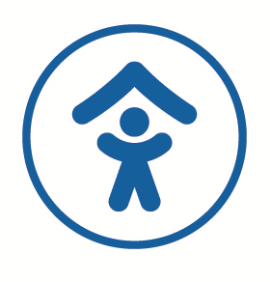 Ferien-, Öffnungs- und Schließungszeitender OGS – Schule am Meer- bis Herbst 2024B e t r e u u n g / O f f e n von 8.00 Uhr – 15:00 UhrFrühjahrsferien 2024 			Mo.: 8.4.24 – Fr.: 19.4.24Sommerferien 2024 	Woche 1 	Mo.: 22.7.24 - Fr.:26.7.24			Woche 2	Mo.:29.7.24- Fr.:2.8.24Woche 6.:  	Mo.:26.8.24 - Fr.:30.8.24Herbstferien2024			Mo.:21.10.24 – Fr.:25.10.24G e s c h l o s s e nWinterferien 2023/24	 		Mo.: 25.12.23 - Fr.: 5.1.24Frühjahrsferien 2024	 		Fr.: 29.3.24- Fr.:5.4.24Sommerferien 2024	 		Mo.:5.8.24 - Fr.:23.8.24Herbstferien 2024			Mo.:28.10.24- Fr.: 1.11.24Weitere Schließungstage/Gesetzl. FeiertageTag d. deutschen Einheit:		Donnerstag  03.10.24Karfreitag: 				Freitag 29.3.24Tag der Arbeit:				Mittwoch 1.5.24Himmelfahrt:				Donnerstag +Freitag 9.5.24 +10.5.24Pfingsten:				Mo.: 20.5.24Bitte melden Sie Ihr Kind bis spätestens 4Wochen vor Ferienbeginn bei uns an, falls Sie Bedarf haben! Gerne per E-Mail.Änderungen Vorbehalten